Latham House Medical Practice Advance NoticeClinic Nurse, Travel and HCA Appointments are now available for all Latham House Medical Practice Patients at the branch surgery in AsfordbyThe address is:		Regency Road	AsfordbyMelton MowbrayLeicestershireLE14 3YLLE14 3YW (for sat nav)Contact Details:  	Tel: 01664 503000
For deaf or hard of hearing patients please call 0845 606 4647 for the text phone service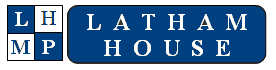 